§4227.  Choice of alternative coverageAny employer of more than 50 employees who offers a health maintenance organization, as defined in section 4202‑A, shall also offer its employees, at the time of offering and renewal of the health maintenance organization, the option of selecting alternative health benefits coverage that does not restrict the ability of the covered persons to obtain health care services from the providers of their choice.  [PL 1991, c. 709, §8 (AMD).]Any employer subject to this section shall contribute to the alternative health benefits coverage to the same extent as it contributes to the health maintenance organization.  [PL 1985, c. 704, §8 (NEW).]An employer may not be required to pay more for health benefits as a result of the application of this section than would otherwise be paid.  [PL 1991, c. 709, §8 (AMD).]An employer may satisfy the requirements of this section by offering a point-of-service option but may not satisfy the requirements of this section by contributing to the cost of an individual health plan.  [PL 1997, c. 370, Pt. B, §4 (AMD).]SECTION HISTORYPL 1985, c. 704, §8 (NEW). PL 1991, c. 709, §8 (AMD). PL 1997, c. 370, §B4 (AMD). The State of Maine claims a copyright in its codified statutes. If you intend to republish this material, we require that you include the following disclaimer in your publication:All copyrights and other rights to statutory text are reserved by the State of Maine. The text included in this publication reflects changes made through the First Regular and First Special Session of the 131st Maine Legislature and is current through November 1. 2023
                    . The text is subject to change without notice. It is a version that has not been officially certified by the Secretary of State. Refer to the Maine Revised Statutes Annotated and supplements for certified text.
                The Office of the Revisor of Statutes also requests that you send us one copy of any statutory publication you may produce. Our goal is not to restrict publishing activity, but to keep track of who is publishing what, to identify any needless duplication and to preserve the State's copyright rights.PLEASE NOTE: The Revisor's Office cannot perform research for or provide legal advice or interpretation of Maine law to the public. If you need legal assistance, please contact a qualified attorney.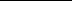 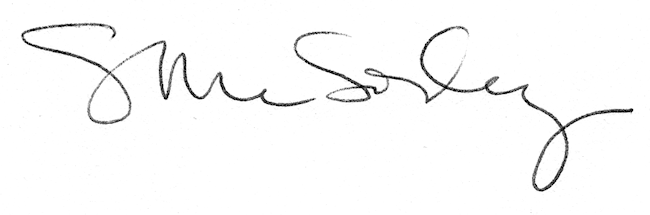 